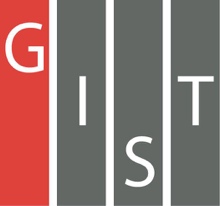 Gwangju Institute of Science and TechnologyOfficial Press Release (https://www.gist.ac.kr/)	Section of	Mi-Yeon Kim	Nayeong Lee	Public Affairs	Section Chief	Senior Administrator		(+82) 62-715-2020	(+82) 62-715-2024	Contact Person	Professor Gi-hoon Lee	for this Article	Center for Security Science and Technology		(+82) 62-715-5208	Release Date	2018.11.28GIST hosts its first training course on short-term defense training for improving the expertise of defense science and technology in thefield of electronics and laser□	GIST (President Seung Hyeon Moon) will hosts its "1st National Defense Training Program" for army, air force, and naval officers from November 26 to 27, 2018.∘	Based on the Air Force Headquarters in April 2017 and the MoU of the Air Force Educational Staff in October 2018, the training course for defense covering laser, electronic warfare, and AI was conducted for 42 people including 23 air force, 10 navy and 9 army officers.□	GIST Director for the Center for Security Science and Technology Hyyong Suk said, "This training course includes basic and applied theoretical education and research and also introduces the R&D status of Hanhwa Banshan and LIG Nex1, Korea's leading defense companies that closely cooperate with GIST. I hope that the military, industry, academia, and research institutes will continue to cooperate closely to develop national defense lasers and electronic warfare."□	GIST recognizes the importance of advanced science and technology roles for national security and as a research institute representing the field of 'security science and technology' in Korea, and the GIST Center for Security Science and Technology was established in 2016 to actively cooperate with domestic and international research institutions.∘	GIST was designated in 2016 as a specialized research institute by the Defense Agency in the field of electronic warfare, high-performance lasers, next-generation energy, military communication and networks.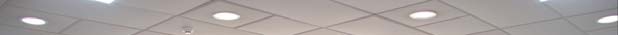 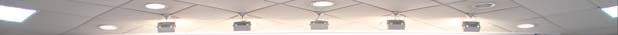 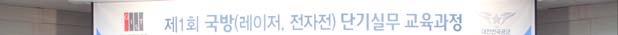 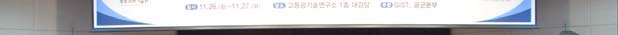 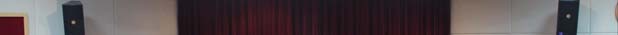 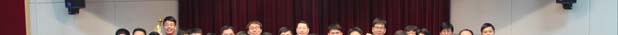 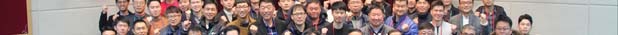 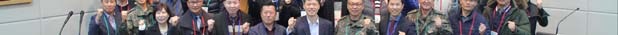 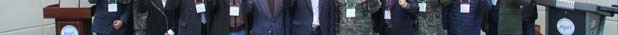 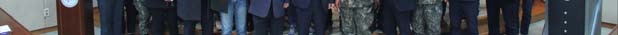 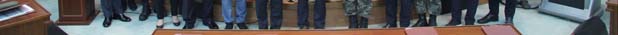 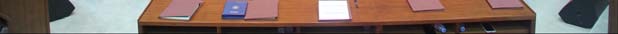 ▲ 1st National Defense Training Program photo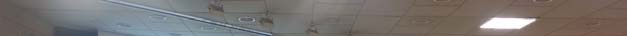 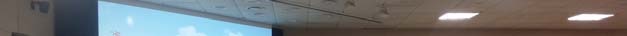 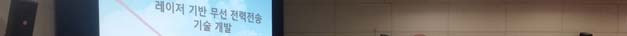 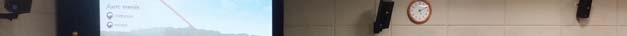 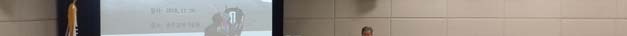 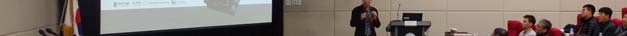 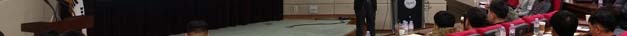 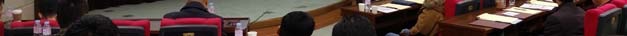 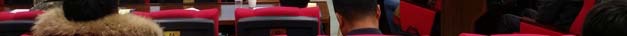 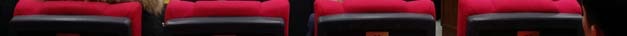 ▲ Training photo from the course